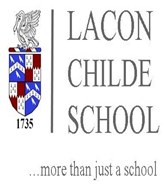 10th July 2020TRANSPORT INFORMATION – SEPTEMBER 2020Please find the information below regarding transport to and from school in September. Apologies for the mistake in my previous letter which stated that transport would be available from the 4th September. It will, of course, be available to all year groups from the 3rd September.It is vital that our children follow the guidance below. Failure to do so could put their place on school transport at risk.One of the things we have to ensure, and there will be more information to follow, is to keep our children in ‘Year Group Bubbles’. This also applies to transport. We will try to keep our year groups apart as much as possible whilst they are in school and on their way to/from school.School Transport from September 2020 Following consultation with Shropshire and Worcestershire Councils, we would like to inform parents/carers of the arrangements for school transport from September 2020.  These arrangements will also apply to the minibuses run by Lacon Childe School. Dedicated school transport buses/taxis will return to 100% passenger loading capacity from 3rd September 2020 with no social distancing required.    Where possible, pupils on bus transport will be seated to reflect ‘Year Group Bubbles’, with the eldest year group ‘bubble’ sitting at the rear, progressing to the youngest at the front in age order (please see example below).  Pupils will be seated and this seat will be the one they use to and from school at all times for the foreseeable future.  They must not move seats. Pupils over the age of 11 must wear face coverings/masks whilst on the bus/taxi and these MUST NOT be removed (please note that scarves are acceptable).  On arrival at school, pupils should remove face coverings and dispose of temporary face coverings in the bins/bags provided in the car park, or place reusable ones in a plastic bag that they then use for the journey home.  They must not touch the front of their face covering during use or when removing them and must wash their hands immediately on arrival in school.  Please note that parents/carers will need to provide clean face coverings for both the journey to and from school each day.Operators may provide hand sanitiser to use when boarding the bus/taxi but this is not guaranteed.Pupils will be expected to be socially distanced whilst queuing and boarding buses where possible.  Parents/carers should ensure this is in place whilst pupils wait for the transport in the mornings; school staff will be available to manage this after school.Whilst travelling, pupils should always stay seated, avoid physical contact, face forwards and away from others, and not shout or raise their voices.Parents/carers should evaluate the risks and consider if there are specific reasons why their child may not be able to travel on school transport at any time.  The school, local authority and bus contractors reserve the right to refuse transport in the event of inappropriate behaviour or if the rules are not followed at all times.  Please note that there may be further instructions/advice issued nearer to the start of next term and we will notify you as soon as we can.Example of ‘Bubble’ for 5-year groups: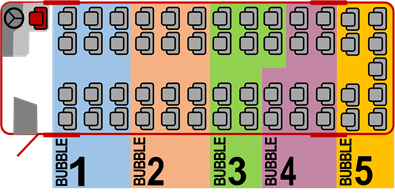 Car Parking at Lacon Childe School from September 2020We have had to free up space for our students due to the new guidance and have, as a result, used the staff parking area as a social space for students. Our staff will therefore have to park in our school top car park. This has also been marked out for our school transport to drop off and pick up our children safely. There will therefore be no space for parents to park during school hours. Please arrange to pick up your children in either of the other town car parks close to school.Darren Reynolds,Headteacher.